Witam sedecznie, przesyłam materiały do pracy. Udanej pracy. Pozdrawiam Małgorzata Cyboroń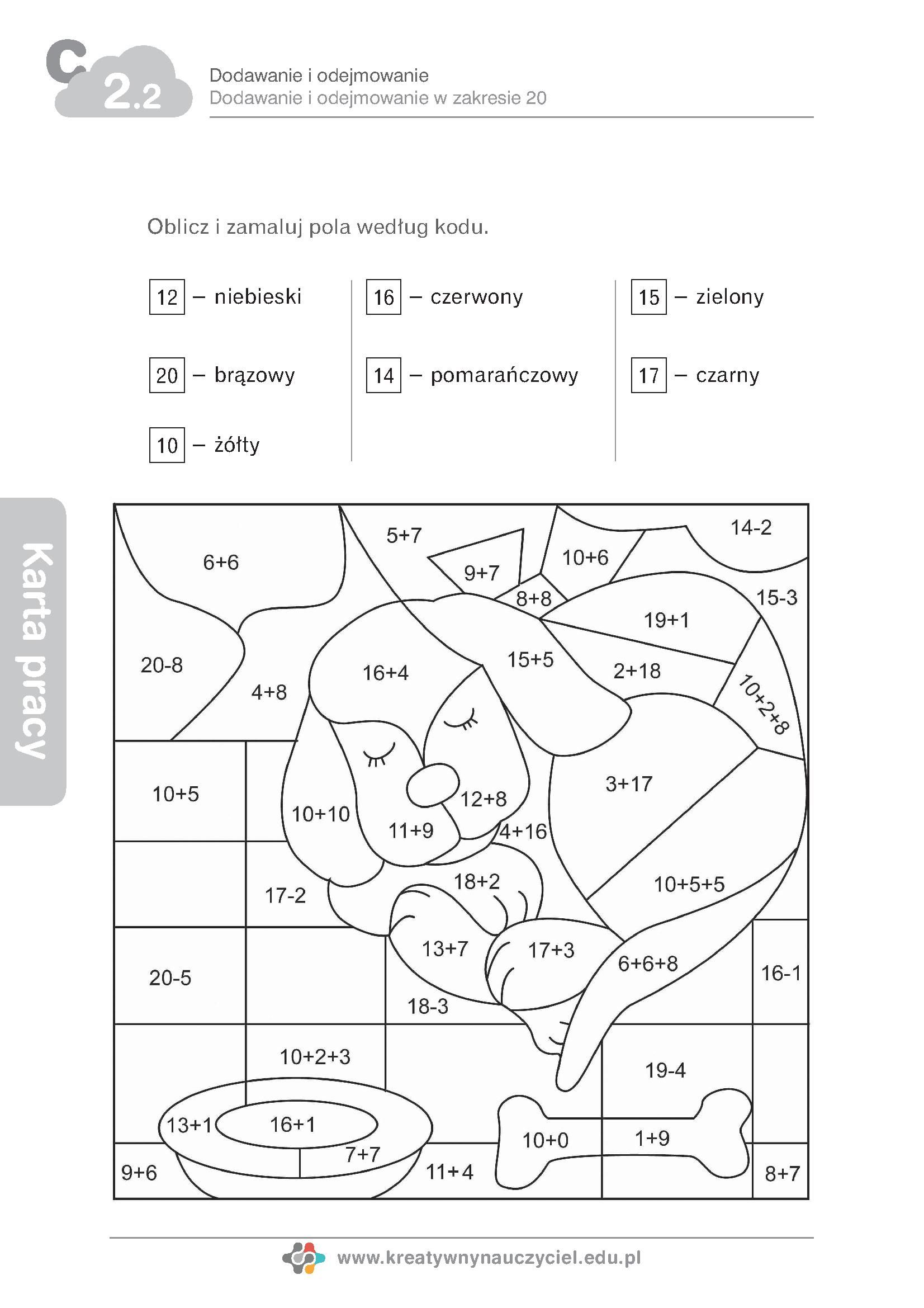 Rysuj po śladzie i dokończ rysunek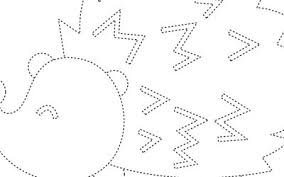 